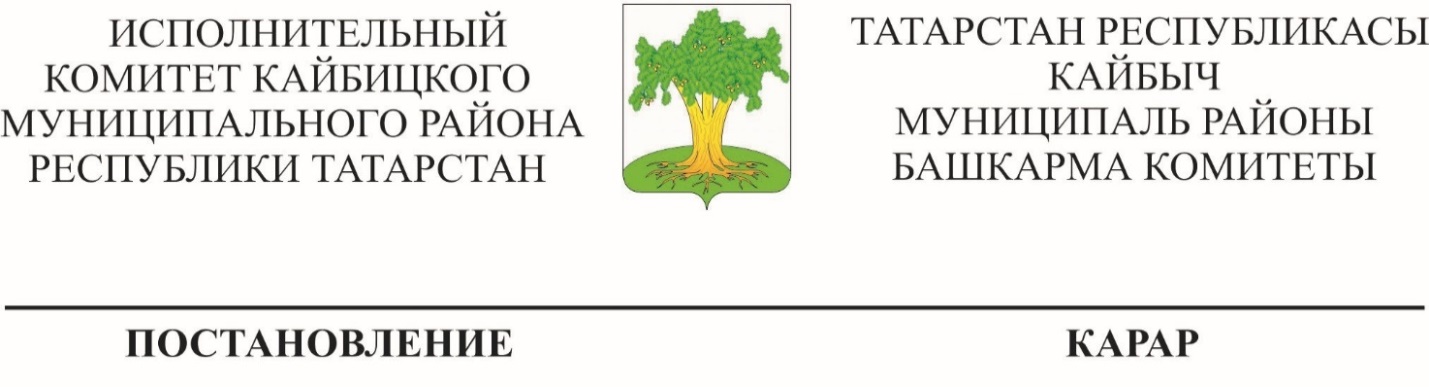 __________________                           с .Б.Кайбицы                         ____________Об утверждении Порядка выдачи разрешения на приём в первый класс детей, не достигших на 1 сентября текущего года возраста 6 лет и 6 месяцев и старше 8 лет, на обучение по образовательным программам начального общего образования в муниципальные общеобразовательные организации Кайбицкого муниципального района Республики ТатарстанВ соответствии с частью 1 статьи 67 Федерального закона от 29 декабря 2012 года № 273-ФЗ «Об образовании в Российской Федерации», приказом Министерства образования и науки Российской Федерации от 22 января 2014 года № 32 «Об утверждении Порядка приема граждан на обучение по образовательным программам начального общего, основного общего и среднего общего образования», в целях обеспечения государственных гарантий прав граждан на получение общего образования, Исполнительный комитет Кайбицкого муниципального района Республики Татарстан ПОСТАНОВЛЯЕТ:Утвердить прилагаемый порядок выдачи разрешения на прием в первый класс детей, не достигших на 1 сентября текущего года возраста 6 лет и 6 месяцев и старше 8 лет, на обучение по образовательным программам начального общего образования в муниципальные общеобразовательные организации Кайбицкого муниципального района (далее - Порядок).Руководителям муниципальных общеобразовательных организаций Кайбицкого  муниципального района руководствоваться Порядком, утверждённым настоящим постановлением.Разместить данное постановление на официальных сайтах Кайбицкого муниципального района Республики Татарстан и отдела образования Исполнительного комитета Кайбицкого муниципального района Республики Татарстан.Контроль за исполнением настоящего постановления возложить на начальника МКУ «Отдел образования Исполнительного комитета Кайбицкого муниципального района Республики Татарстан» Хамидуллина И.И.Руководитель                                                                                                     А.Н.МакаровПриложениек постановлениюИсполнительного комитетаКайбицкого муниципального районаРеспублики Татарстанот «___»________2020 №____ ПОРЯДОКвыдачи разрешения на прием в первый класс детей, не достигших на 1 сентября текущего года возраста 6 лет и 6 месяцев и старше 8 лет, на обучение по образовательным программам начального общего образования в муниципальные общеобразовательные организации Кайбицкого  муниципального районаI. Общие положенияНастоящий Порядок выдачи разрешения на приём в первый класс детей, не достигших на 1 сентября текущего года возраста 6 лет и 6 месяцев и старше 8 лет, на обучение по образовательным программам начального общего образования в муниципальные общеобразовательные организации Кайбицкого муниципального района (далее - Порядок) разработан в соответствии с Федеральным законом от 29.12.2012 № 273-ФЗ «Об образовании в Российской Федерации», приказом Министерства образования и науки Российской Федерации от 22.01.2014 № 32 "Об утверждении Порядка приема граждан на обучение по образовательным программам начального общего, основного общего и среднего общего образования", Санитарно-эпидемиологическими требованиями к условиям и организации обучения в общеобразовательных учреждениях, санитарно - эпидемиологическими правилами и нормативами (СанПиН 2.4.2.2821-10), утверждёнными постановлением Главного государственного санитарного врача РФ от 29.12.2010 № 189, и определяет правила выдачи	Исполнительным комитетом Кайбицкого  муниципального района РТ (далее — Исполнительный комитет) разрешения на приём в муниципальные общеобразовательные организации Кайбицкого муниципального района (далее - МОО) на обучение по образовательным программам начального общего образования детей в возрасте младше 6 лет и 6 месяцев и старше 8 лет.Приём в первый класс детей, не достигших на 1 сентября текущего года 6 лет и 6 месяцев или старше 8 лет, осуществляется на основании разрешения Исполнительного комитета.Обучение детей, не достигших возраста 6 лет 6 месяцев к 1 сентября, проводится в МОО с соблюдением всех санитарно-эпидемиологических правил и нормативов к условиям и организации обучения в образовательных учреждениях для детей данного возраста. Если МОО не обеспечивает соблюдение указанных требований, родители вправе дать письменное согласие на обучение в условиях, созданных для обучения в муниципальной общеобразовательной организации.2. Организация работы по выдаче разрешения на приём в первый класс МОО детей, не достигших на 1 сентября текущего года возраста 6 лет и 6 месяцев, и детей старше 8 лет.2.1. Для получения разрешения на приём в первый класс МОО детей, не достигших на 1 сентября текущего года возраста 6 лет и 6 месяцев или старше 8 лет, родители (законные представители) подают заявление на руководителя Исполнительного комитета района по форме согласно Приложения 1 к настоящему Порядку. В целях своевременного решения вопроса о приеме в общеобразовательное учреждение детей, не достигших возраста шести лет шести месяцев, и детей старше 8 лет заявление рекомендуется предоставлять в Исполнительный комитет не позднее, чем за 10 дней до начала учебного года.2.2. Вместе с заявлением родитель (законный представитель) предоставляет следующие документы:а)	документ, удостоверяющий личность заявителя;б)	свидетельство о рождении ребенка;в)	документ, подтверждающий полномочия законного представителя ребенка;г)	иностранные граждане и лица без гражданства предоставляют документ, подтверждающий право заявителя на пребывание в Российской Федерации;д)	документ, подтверждающий психологическую готовность ребенка кобучению в общеобразовательной организации (справка от психиатра, илиположительное заключение ПМПК, аналитическую справку по итогам изучения стартового уровня будущего первоклассника);е)	документ, подтверждающий отсутствие медицинских противопоказаний для обучения в более раннем возрасте (по форме, предоставляемой учреждением здравоохранения);ж)	документа, подтверждающего наличие медицинских показаний для обучения в более позднем возрасте (по форме, предоставляемой учреждением здравоохранения);Родители (законные представители) ребенка имеют право по своему усмотрению представлять другие документы.   2.3. Документы, указанные в подпунктах а), б), в) пункта 3 представляются в оригиналах, которые подлежат возврату, и ксерокопиях, которые остаются в Исполнительном комитете района.2.4. Требования к заявлению и документам:а) соответствие требованиям, установленными действующим законодательством;б)	разборчивое написание текста документа шариковой ручкой или при помощи средств электронно-вычислительной техники;в)	указание фамилии, имени и отчества заявителя, его места жительства (места нахождения), телефона без сокращений;г)	отсутствие в документах исправлений.  2.5. Основания для отказа в приеме документов:обращение гражданина, не являющегося родителем (законным представителем) ребенка;не предоставление документов, указанных в пунктах 2.3, 2.4  настоящего Порядка,нарушение требований к оформлению документов, указанных в пункте 2.5 настоящего Порядка.2.6. Прием заявления и документов осуществляет отдел образования Исполнительного комитета (далее - отдел образования).2.7. В случае несоответствия заявления и представленных документов критериям, установленным пунктами 2.3, 2.4, 2.5 настоящего Порядка отдел образования отказывает в приеме заявления и документов, информирует о причинах отказа и о возможности повторно предоставить заявление с приложением необходимого комплекта документов. На заявлении о возврате заявления и приложенных документов проставляется отметка.2.8. Принятое заявление с пакетом документов регистрируется в Журнале регистрации заявлений и выдачи разрешения на прием в первый класс муниципальной общеобразовательной организации Кайбицкого  муниципального района на обучение по образовательным программам начального общего образования детей, не достигших на 1 сентября возраста 6 лет 6 месяцев, и детей старше 8 лет (далее Журнал (приложение 2 к Порядку)).2.9. В течение двух рабочих дней с даты регистрации заявления отдел образования создаёт комиссию по рассмотрению заявлений на выдачу разрешения на приём в первый класс детей, не достигших на 1 сентября текущего года возраста 6 лет и 6 месяцев и старше 8 лет, на обучение по образовательным программам начального общего образования в МОО Кайбицкого муниципального района (далее - комиссия). Комиссия создается в количестве не менее 3-х человек и включает в себя начальника отдела образования, заместителя начальника, методиста по начальному образованию и педагога-психолога.2.10. На основании представленных документов Комиссия в течение 5 рабочих дней принимает одно из следующих решений:о выдаче разрешения на приём в первый класс детей, не достигших на 1 сентября текущего года возраста 6 лет и 6 месяцев и старше 8 лет, на обучение по образовательным программам начального общего образования в МОО Кайбицкого  муниципального района;об отказе в выдаче разрешения на приём в первый класс детей, не достигших на 1 сентября текущего года возраста 6 лет и 6 месяцев и старше 8 лет, на обучение по образовательным программам начального общего образования в МОО Кайбицкого  муниципального района.2.11. Отдел образования в течение 2 рабочих дней со дня принятия комиссией решения (Приложение 3 к Порядку) направляет родителям (законным представителям) разрешение на приём ребёнка в первый класс муниципальной общеобразовательной организации на обучение но образовательным программам начального общего образования в возрасте младше 6 лет 6 месяцев и старше 8 лет (Приложение 4 к Порядку), либо уведомление об отказе в выдаче разрешения на приём ребёнка в первый класс муниципальной общеобразовательной организации на обучение по образовательным программам начального общего образования в возрасте младше 6 лет 6 месяцев и старше 8 лет (Приложение 5 к Порядку).Отказ в выдаче разрешения на приём ребёнка в первый класс муниципальной общеобразовательной организации в возрасте младше 6 лет 6 месяцев и старше 8 лет может быть обусловлен:наличием противопоказаний по состоянию здоровья ребёнка;отсутствием заключения о психологической готовности ребёнка к школьному обучению, указанного в пункте 2.3 настоящего Порядка;отрицательным заключением о готовности ребёнка к школьному обучению, указанного в пункте 2.3 настоящего Порядка;несогласием родителей (законных представителей) ребёнка дошкольного возраста с условиями организации образовательного процесса в МОО.На основании разрешения на приём ребёнка в возрасте младше 6 лет 6 месяцев и старше 8 лет в первый класс МОО, выданного Исполнительным комитетом, МОО осуществляют прием вышеуказанных детей в первый класс в соответствии с законодательством Российской Федерации и правилами приёма, установленными соответствующей МОО, в части, не противоречащей законодательству Российской Федерации, на принципах равных условий приема для всех поступающих, за исключением лиц, которым в соответствии с Федеральным законом от 29.12.2012 N 273-ФЗ "Об образовании в Российской Федерации" предоставлены особые права (преимущества) при приёме на обучение.2.15. Отказ Исполнительного комитета в выдаче разрешения на приём в первый класс МОО детей, не достигших на 1 сентября текущего года возраста 6 лет и 6 месяцев или старше 8 лет, может быть обжалован родителями (законными представителями) в судебном порядке.Приложение I к Порядку выдачи разрешения на приём в первый класс детей, не достигших на 1 сентября текущего года возраста 6 лет и 6 месяцев и старше 8 лет. на обучение по образовательным программам начального общего образования в муниципальные общеобразовательные организацииФормаЗАЯВЛЕНИЕо выдаче разрешения на приём в первый класс ребёнка, не достигшего на 1 сентября текущего года возраста 6 лет и 6 месяцев и старше 8 лет, на обучение по образовательным программам начального общего образования в муниципальную общеобразовательную организацию Кайбицкого  муниципального района Республики ТатарстанРуководителю Исполнительного комитета Кайбицкого муниципального района Республики Татарстан от__________________________________________________проживающего по адресу:_________________________________________________контактный телефон:	Прошу разрешить обучение в первом классе муниципальной бюджетной образовательном учреждении_________________________________________________________(наименование МБОУ)моегоребёнка	(фамилия, имя, отчество (последнее при наличии) ребенка,(дата рождения ребенка), зарегистрированного по адресу:_______________________________________________________________________________________________________________________(указать адрес регистрации),проживающего по адресу:__________________________________________________(указать адрес фактического проживания),которому на 01 сентября 20	года не исполнится 6 лет и 6 месяцев.С условиями и организацией обучения в муниципальной общеобразовательной организации ознакомлен (а) и согласен (на).К заявлению прилагаю следующие документы (нужное отметить - V): Копию свидетельства о рождении ребенка;Копию документа, подтверждающего родство заявителя (или законность представления прав ребенка);Копия документа, подтверждающего психологическую готовность ребенка к обучению в общеобразовательной организации (справка от психиатра или положительное заключение ПМПК, аналитическая справка по итогам изучения стартового уровня будущего первоклассника );другие документы_________________________________________________________Выражаю своё согласие на обработку (сбор, систематизацию, накопление, хранение, уточнение (обновление, изменение), использование, распространение способами, не противоречащими закону) моих персональных данных и данных моего ребёнка.«	»	20	г.	/	(подпись) (расшифровка подписи)Ответ прошу дать в виде (нужное отметить - V)почтового отправления поадресу:	;электронного письма по е-mail:	;лично в руки.«	»	20	г.	/	(подпись) (расшифровка подписи)Приложение 2 к Порядку выдачи разрешения на приём в первый класс детей, не достигших на 1 сентября текущего года возраста 6 лет и 6 месяцев и старше 8 лет. на обучение по образовательным программам начального общего образования в муниципальные общеобразовательные организацииФормаФОРМАжурнала учета оформления и выдачи разрешений (отказе от выдачи разрешения) на прием в общеобразовательные учреждения, реализующие программы начального общего образования, детей в возрасте младше 6 лет и 6 месяцев или старше 8 летПриложение 3 к Порядку выдачи разрешения на приём в первый класс детей, не достигших на 1 сентября текущего года возраста 6 лет и 6 месяцев и старше 8 лет, на обучение по образовательным программам начального общего образования в муниципальные общеобразовательные организацииФормаРЕШЕНИЕКомиссии по приему в 1 класс детей в возрасте младше 6,5 лет или старше 8 лет«__ »_______________	20_____ г. №_______Комиссия по приему в 1 класс детей в возрасте младше 6,5 лет или старше 8 лет,рассмотрев заявление гр.	и прилагаемые к нему документы, установила, что:(фамилия, имя, отчество ребенка)(число, месяц, год рождения)к обучению в школе готов/не готов (нужное подчеркнуть) и может быть/не может быть (нужное подчеркнуть) принят в 1 класс МБОУПриложение 4 к Порядку выдачи разрешения на приём в первый класс детей, не достигших на 1 сентября теку щего года возраста 6 лет и 6 месяцев и старше 8 лет, на обучение по образовательным программам начального общего образования в муниципальные общеобразовательные организацииот	г.	№	Разрешение на приём ребёнка в первый класс муниципальной общеобразовательной организации на обучение по образовательным программам начального общего образования в возрасте младше 6 лет 6 месяцев и старше 8 летУважаемый(ая)	,(фамилия, имя, отчество (последнее при наличии) заявителя)Исполнительный комитет Кайбицкого муниципального района РТ , рассмотрев Ваше заявление, а также приложенные к нему документы, на основании заключения о психологической готовности ребенка к школьному обучению разрешает приемВашего ребенка	(фамилия, имя, отчество (при наличии) ребенка,(дата рождения ребенка)на обучение по образовательным программам начального общего образования в муниципальную общеобразовательнуюорганизацию	.(наименование МОО)Руководитель		 	Приложение 5 к Порядку выдачи разрешения на приём в первый класс детей, не достигших на 1 сентября текущего года возраста 6 лет и 6 месяцев и старше 8 лет, на обучение по образовательным программам начального общего образования в муниципальные общеобразовательные организацииФормаот	г.	№	Уведомлениеоб отказе в выдаче разрешения на прием ребенка в первый класс муниципальной общеобразовательной организации на обучение по образовательным программам начального общего образования в возрастемладше 6 лет 6 месяцев и старше 8 летУважаемый(ая)_____________________________________________________(фамилия, имя, отчество (последнее при наличии) заявителя) Исполнительный комитет Кайбицкого муниципального района РТ , рассмотрев Ваше заявление, а также приложенные к нему документы, на основании заключения о психологической готовности ребенка к школьному обучению уведомляет об отказе в выдаче разрешения на прием Вашего ребёнка_________________________________________________________(фамилия, имя, отчество (последнее при наличии)ь ребёнка),(дата рождения ребёнка) на обучение по образовательным программам начального общего образования в муниципальную общеобразовательную организацию по причине________________________________________________________________________________________________________________________________________________________________________________(указать причину)Руководитель№Дата иФИОФИОНаименованиеДата, номерДата, номерПримепвходящзаявителяребенка, датаи адрес местаразрешениямотивированногчания/ИИ(заявителей)егонахожденияна прием,о уведомленияпномер, его адресрождения,общеобразоватгод приемаоо отказе врегистрарегистрацииадресельноговыдачеции/регистрации/учрежденияразрешения,заявленфактическогфактическогпричины отказаияопроживания, контактны телефон, адрес электронной почтыопроживания№ п/пПричины выдачи отрицательного заключения+/-1.Наличие противопоказаний по состоянию здоровья ребенка2.Отсутствие заключения психолого-медико-педагогической комиссии, психиатра о готовности ребенка к обучению3.Отрицательное заключение психолого-медико-педагогической комиссии, психиатра о готовности ребенка к обучению4.Иные причины (указать, какие):№п/пФИО члена комиссииПодпись1.2.3.